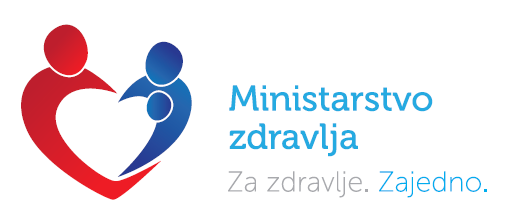       PRELIMINARNI PRIKAZ REZULTATA NACIONALNOG TRANSPLANTACIJSKOG   PROGRAMA 2015Zahvaljujući humanosti i solidarnosti hrvatskih građana, vrsnosti zdravstvenih timova i dobrom organizacijskom modelu zdravstvenog sustava  ostvaren rekordan broj dosada darovanih organa za presađivanje. Hrvatski transplantacijski program i dalje u samom svjetskom vrhuRekordna stopa darivanja  39,3 darivatelja na milijun stanovnikaPovećanje broja darivatelja organa za 13 % u odnosu na 2014Uspješno presađena 399 solidna organa u HrvatskojPovećanje ukupnog broja transplantacija organa za 10% u odnosu na 2014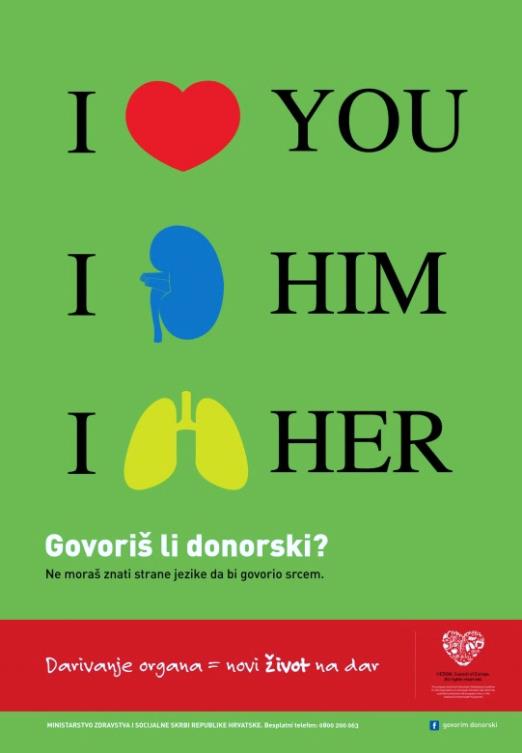 Ukupno je realizirano 169 darivatelja organa  (13% više nego u 2014. godini); Hrvatska, sa najvećom stopom donora dosada (39,3 darivatelja na milijun stanovnika) i dalje vodeća zemlja u svijetu, uz sam bok Španjolskoj (39,7 donora na milijun a stanovnika);U provedbi donorskog programa najuspješnije bolnice  u 2015. godini su Klinički bolnički centar Rijeka (31 darivatelj organa) i Klinički bolnički centar Split (23 darivatelja organa), te Opća bolnica Varaždin (18 darivatelja organa);Značajno unaprjeđenje kvalitete donorskog programa ostvarili su koordinacijski timovi KBC Split i Opće bolnice Pula ;Ukupan broj transplantacija povećan je za 10%, te broj transplantacija pojedinih organa za; 13%  - povećanje broja transplantacija jetara (141)9%    -  povećanje broja transplantacija srca (37)8%    - povećanje broja transplantacija bubrega (213)Svi transplantacijski zahvati uspješno su realizirani u pet transplantacijskih centara s iskusnim, multidisciplinarnim transplantacijskim timovima;KB Merkur    -  188 transplantacije abdominalnih organa, KBC Zagreb  -  147 transplantacije (bubreg, jetra),KBC Rijeka   -  30  transplantacija bubrega, KB Dubrava  -  14  transplantacija srca,KBC Osijek   -  12 transplantacija bubrega; Sve kliničke ustanove u kojima se obavljaju transplantacijski zahvati uspješno su prošli  postupak akreditacije i usklađivanja sa EU zahtjevima te stekli status Transplantacijskog centra, za naredno razdoblje (2015-2019);Broj darivanih rožnica povećan je za 139%, te zahvaljujući tome učinjeno je 33% više transplantacija rožnica u odnosu na 2014. godinu; najveći broj transplantacija rožnica učinjen je u KB Sv Duh (53 %);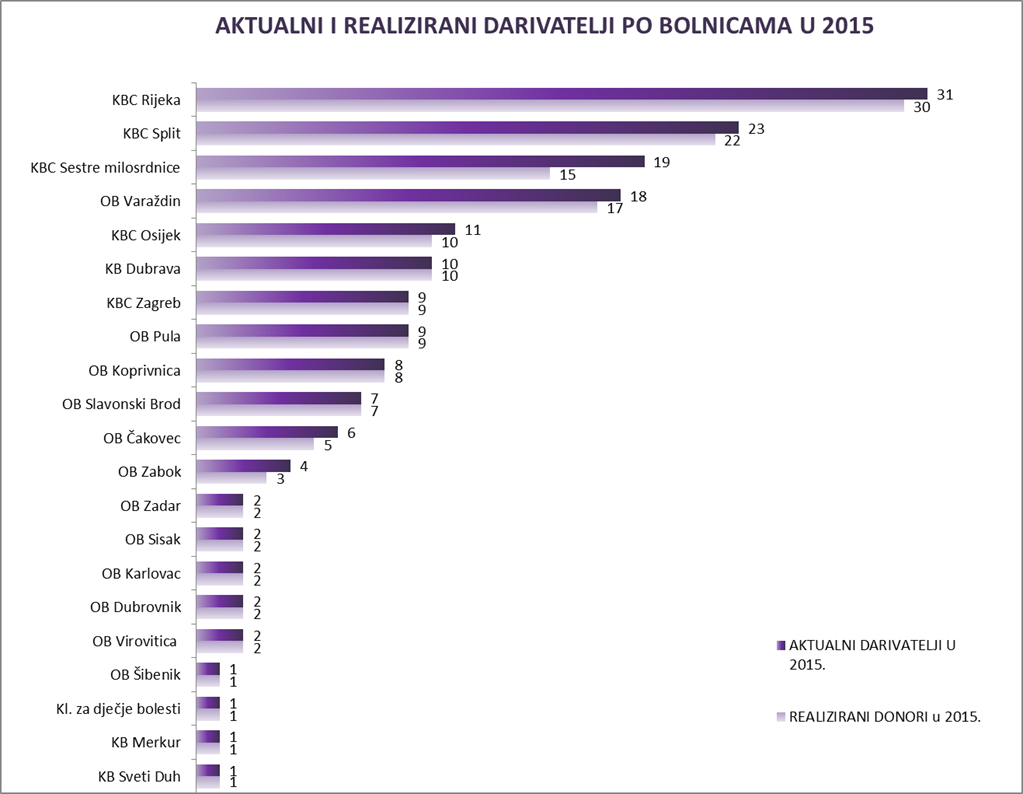 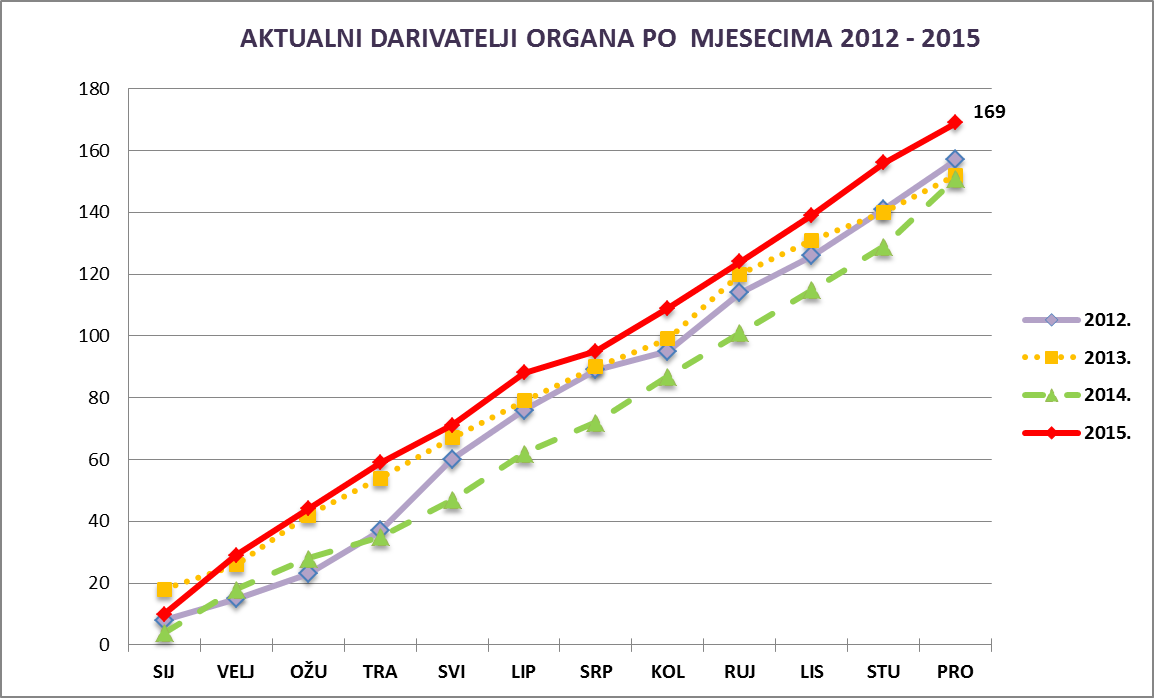 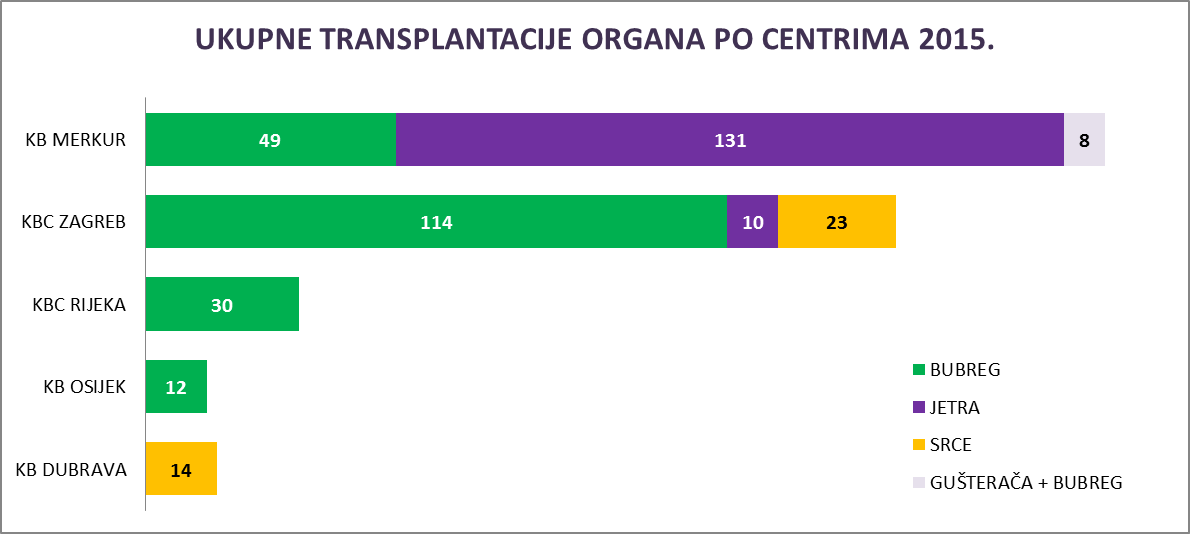 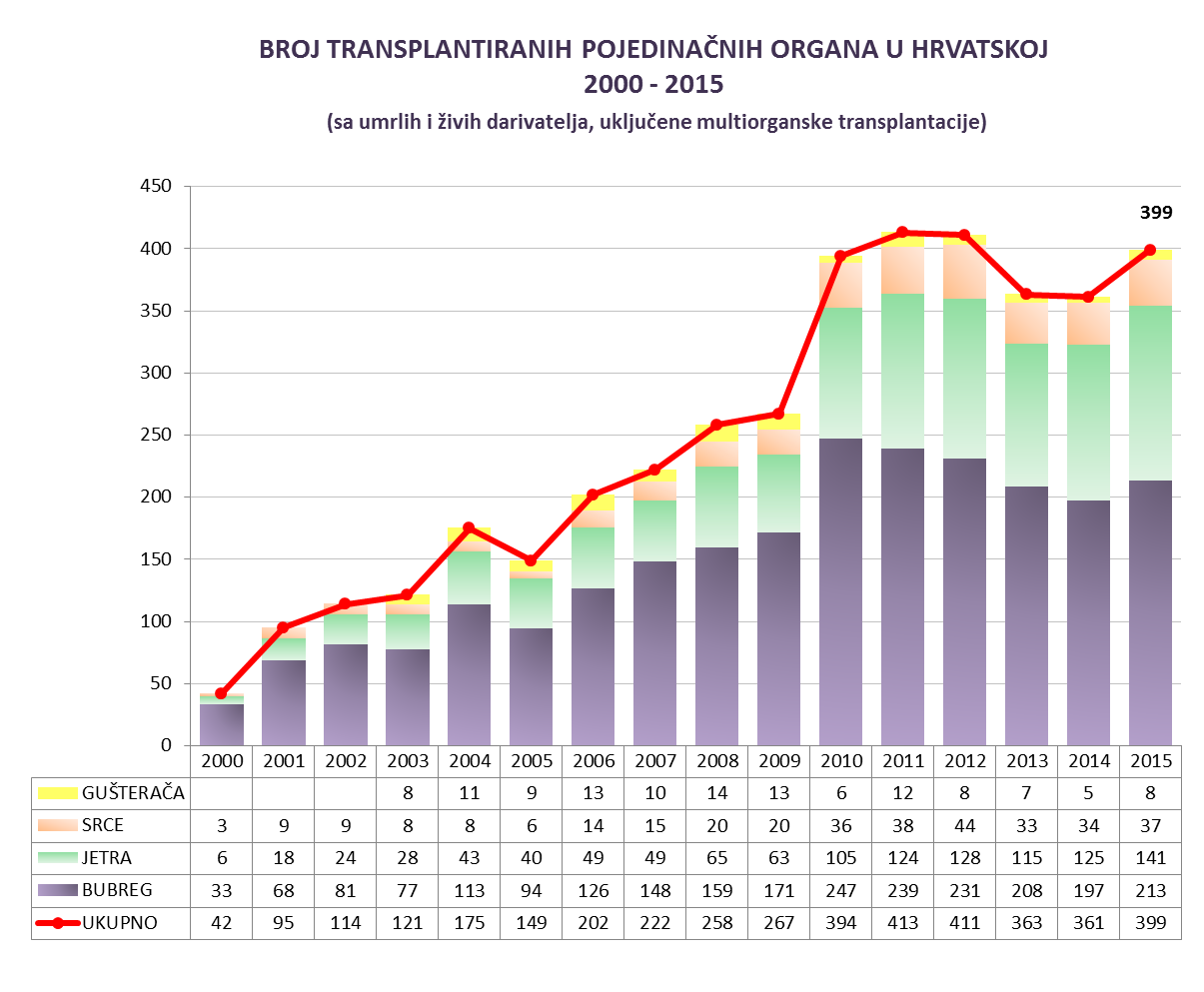 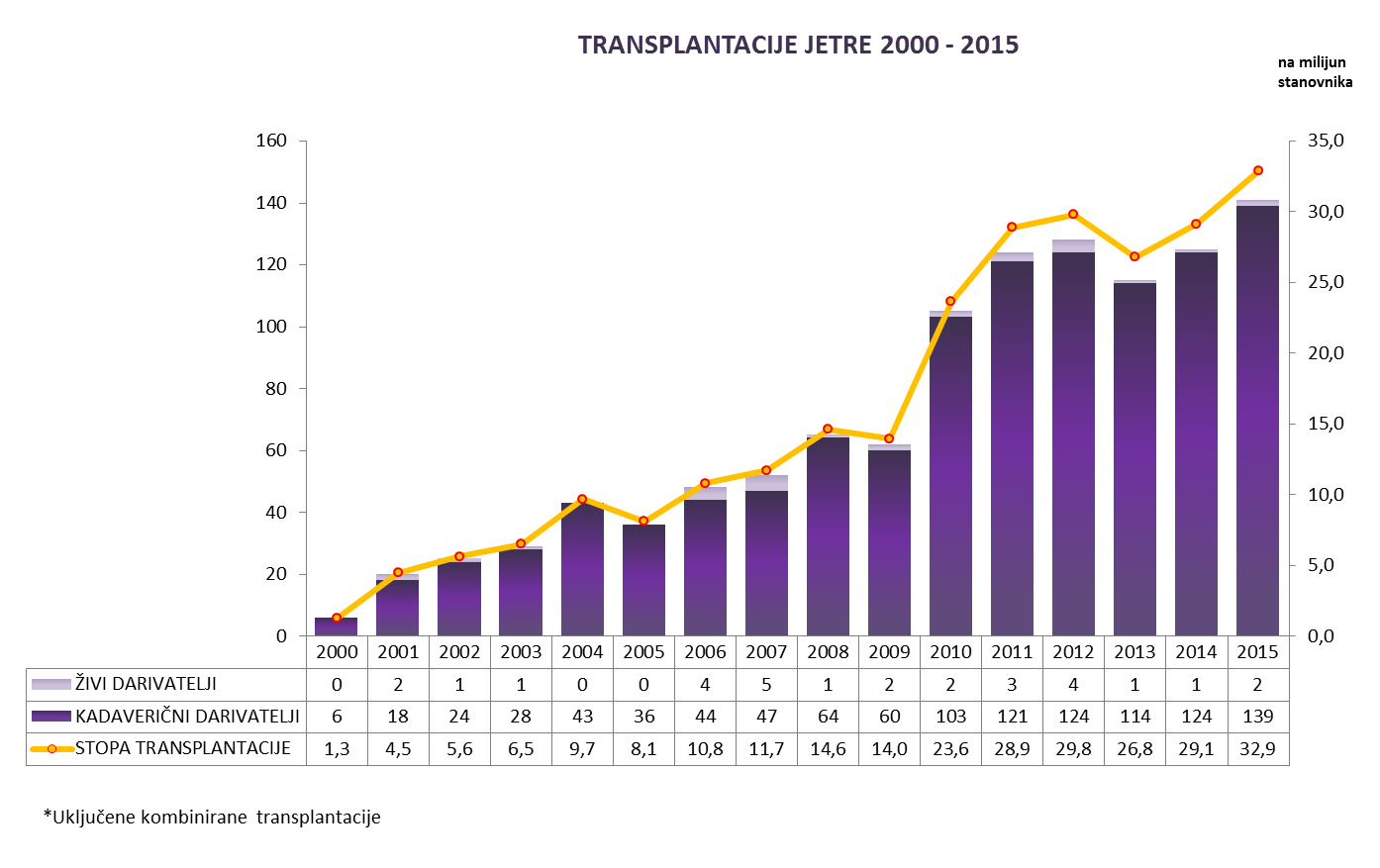 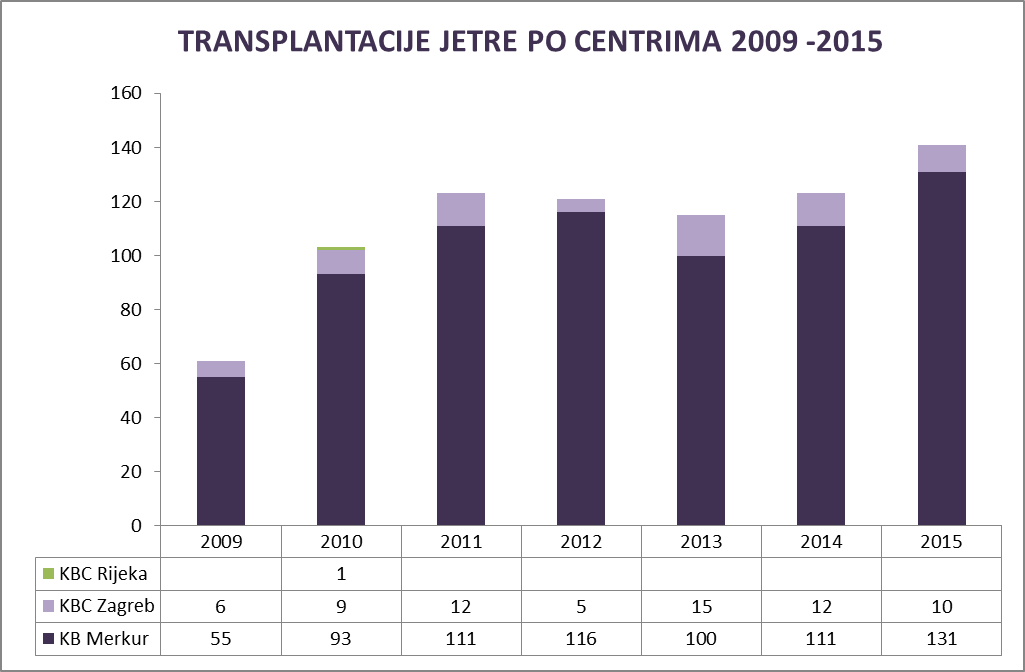 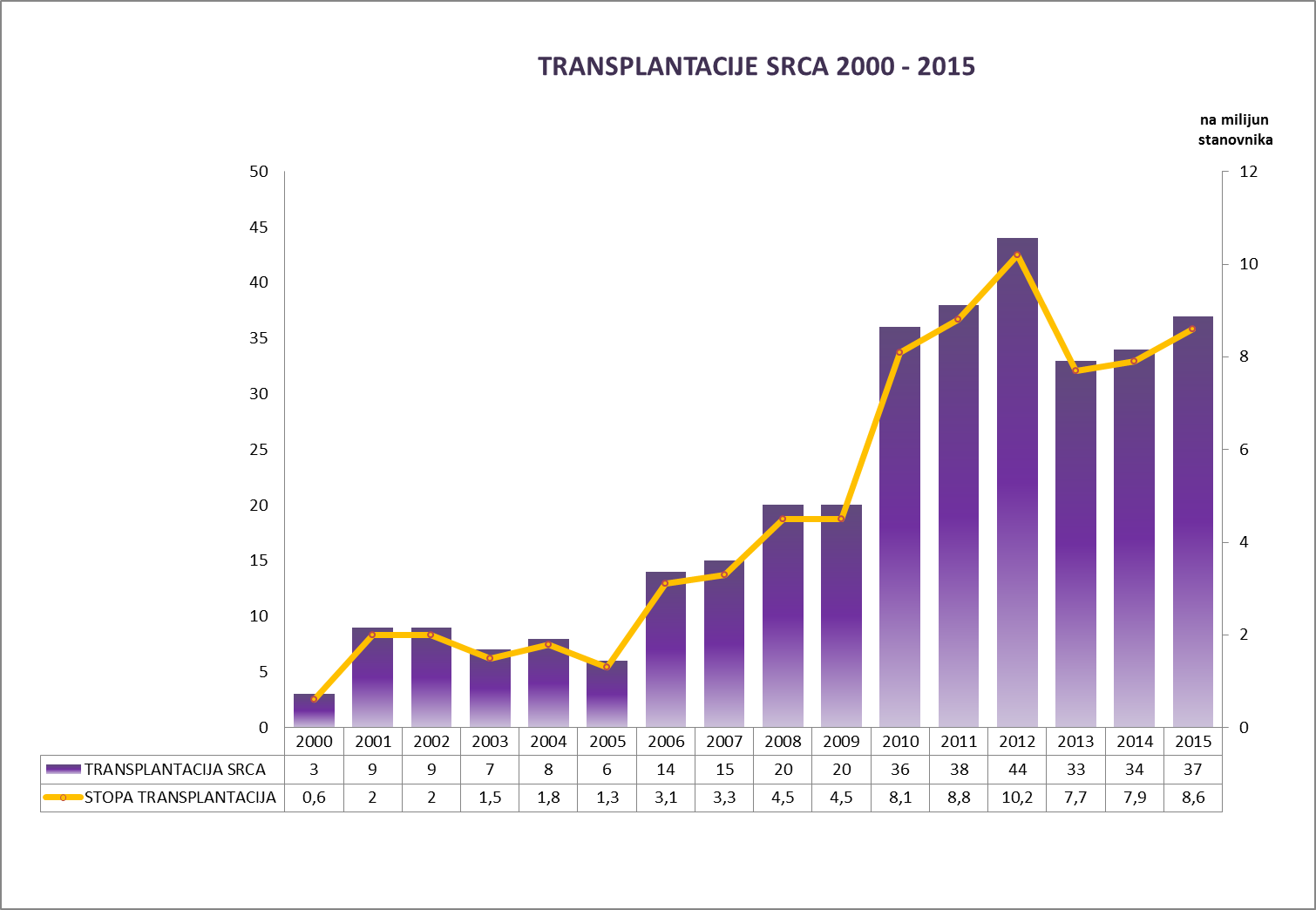 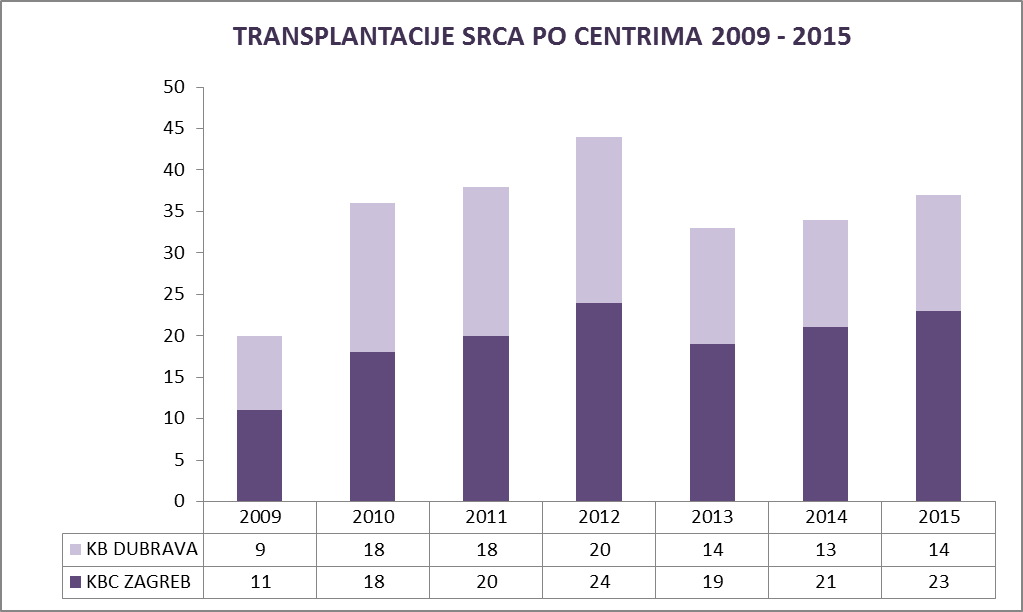 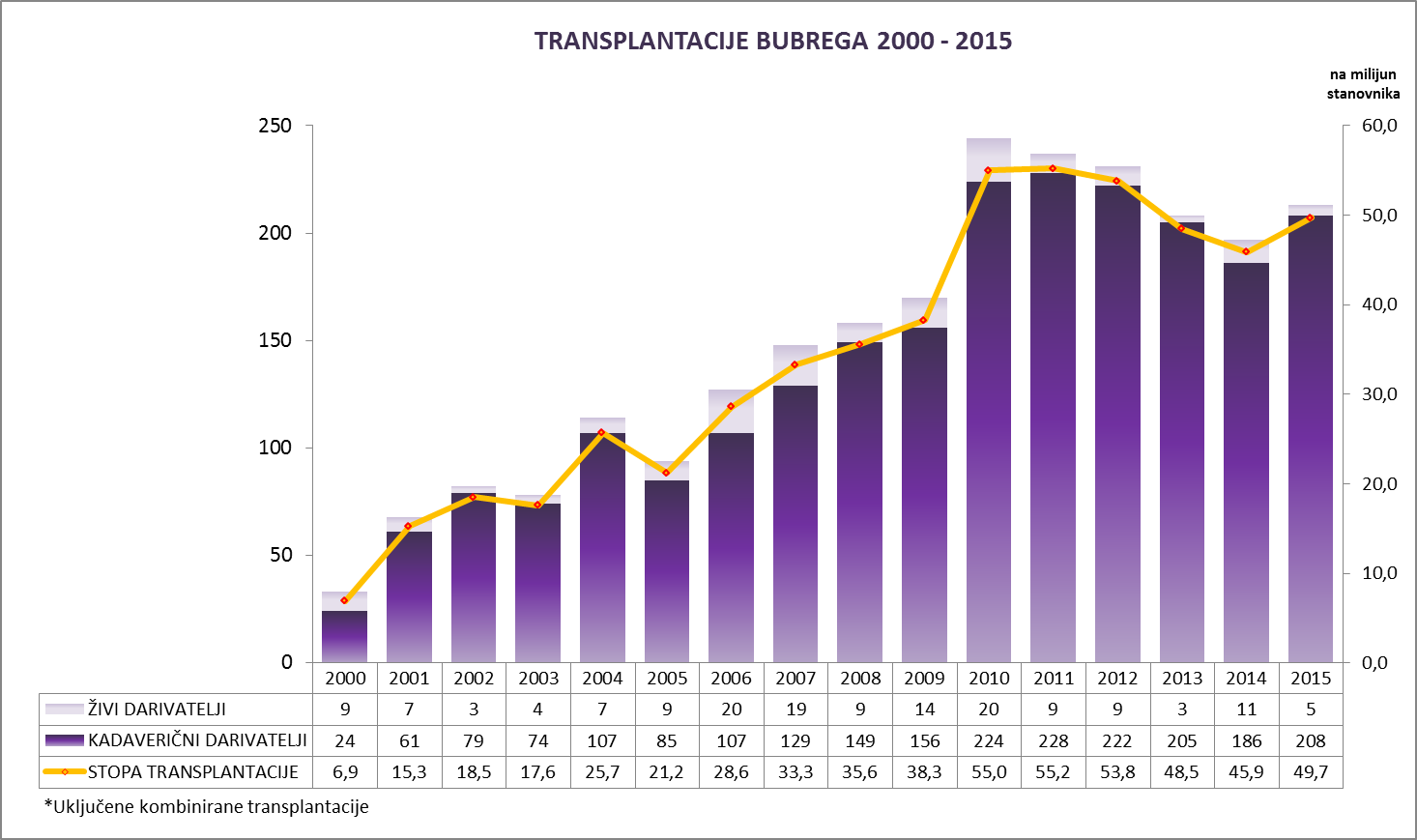 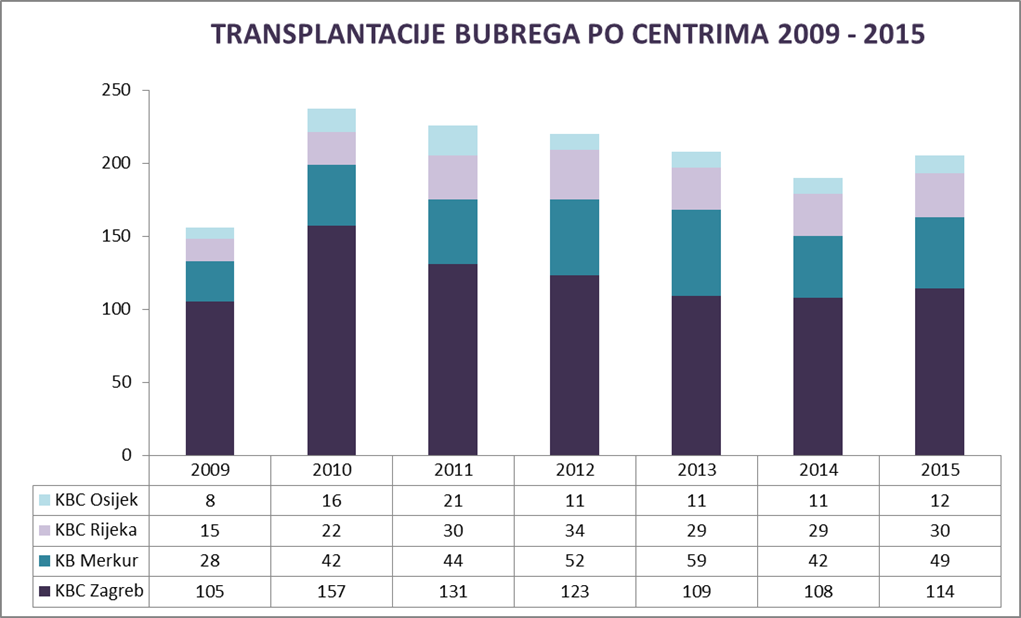 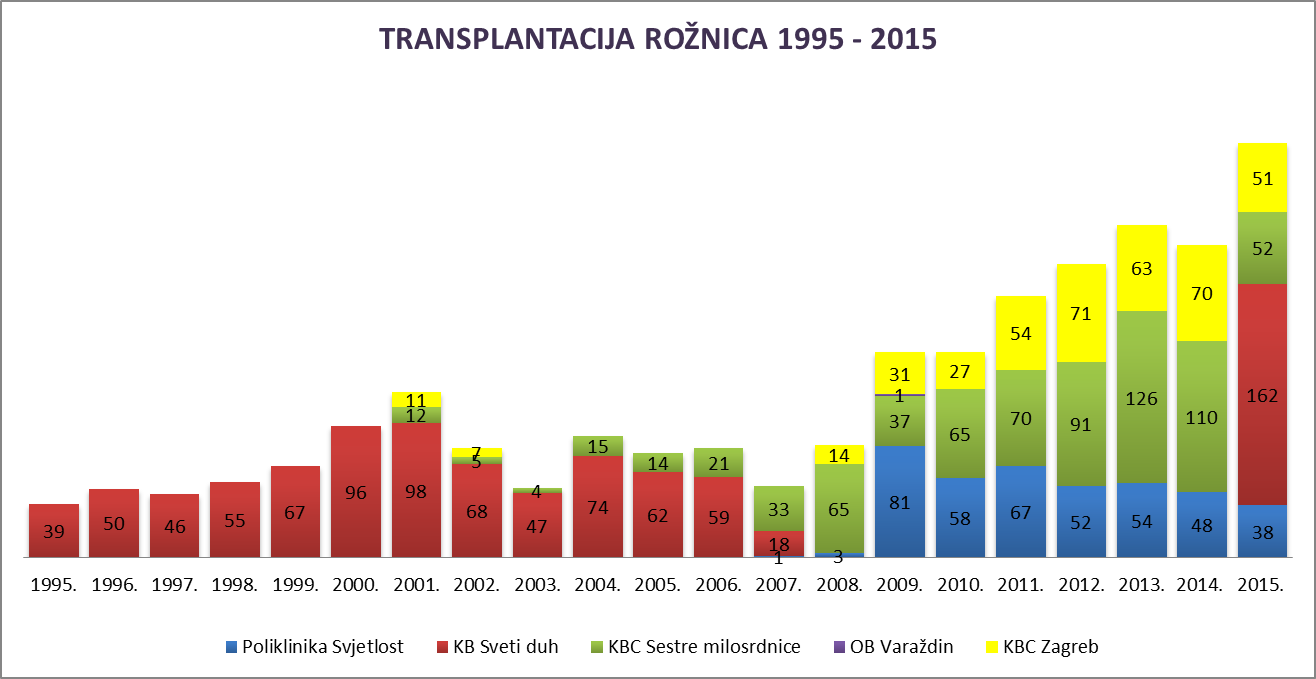 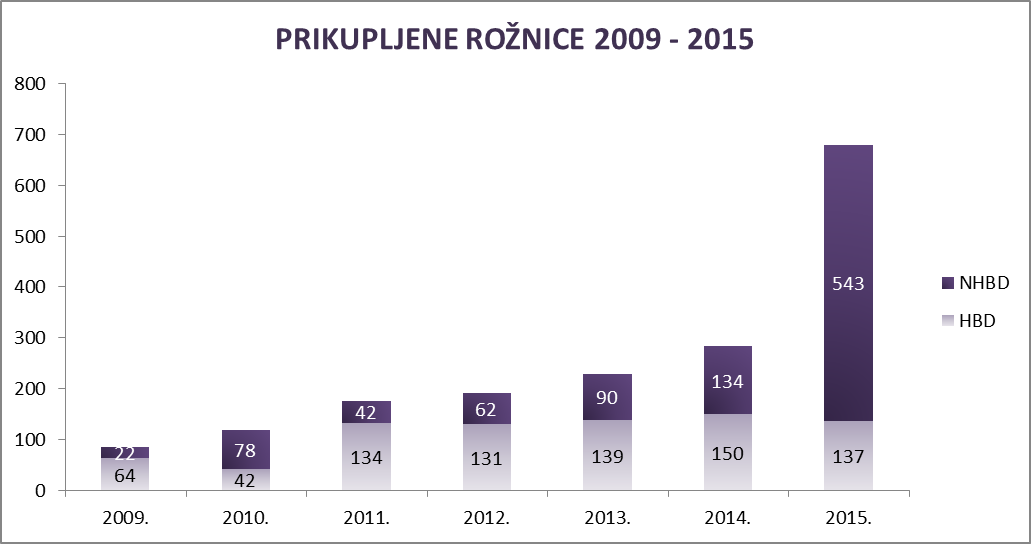 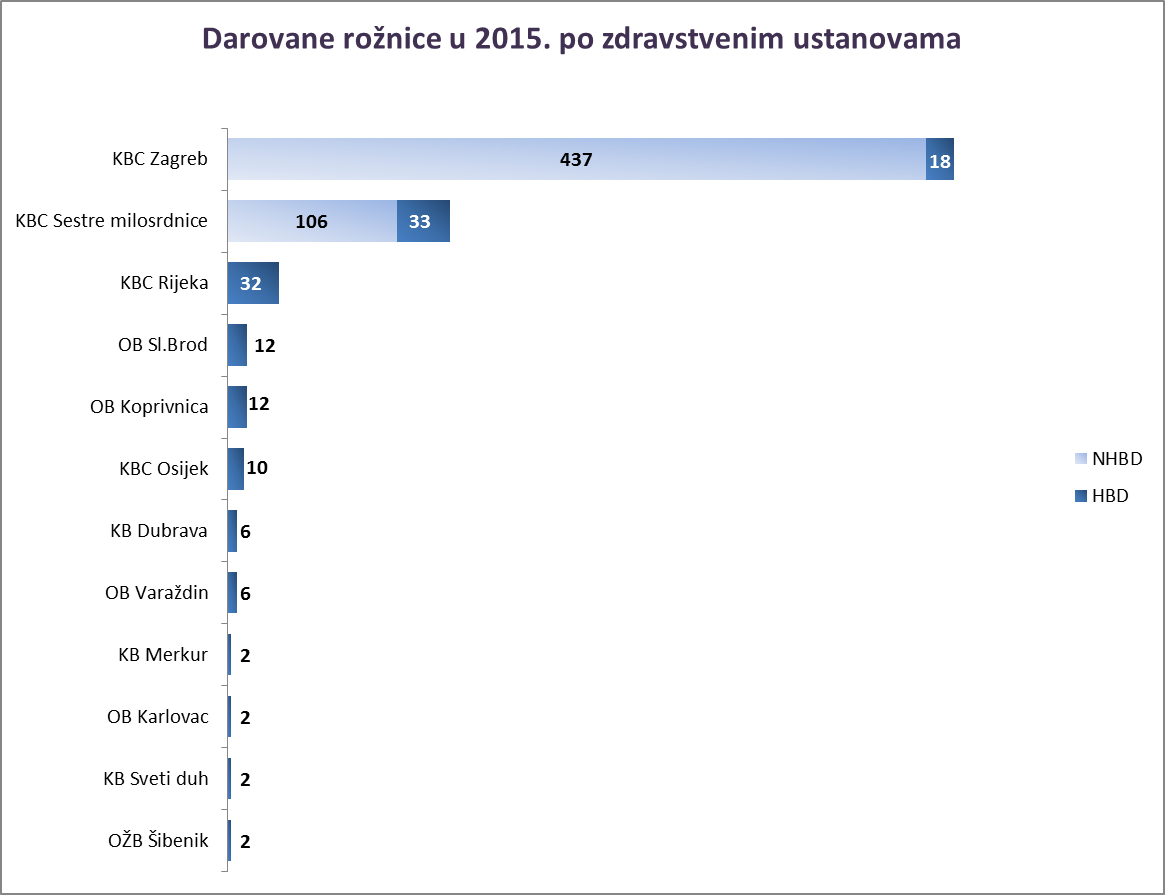 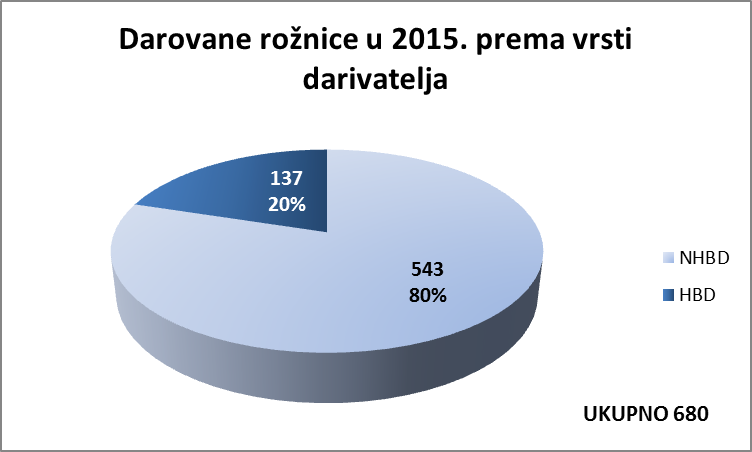  PROMIDŽBENE AKTIVNOSTINacionalni dan darivanja (svibanj 2015.)Nacionalni dan darivanja i presađivanja organa i tkiva obilježen je 26. svibnja u Zagrebu i u Splitu manifestacijom Flash mob u kojoj su studenti medicine formirali svojim tijelima veliko kucajuće srce u znak solidarnosti i podrške koji čekaju na presađivanje organa, naglašavajući važnost osobne odluke o darivanju.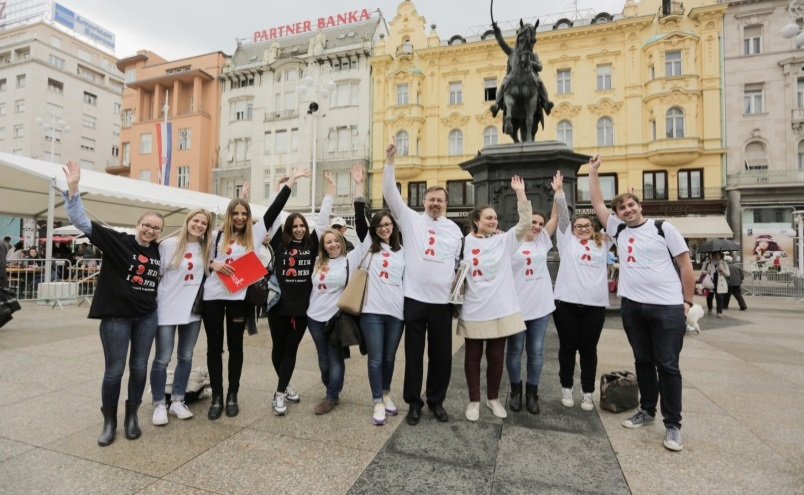 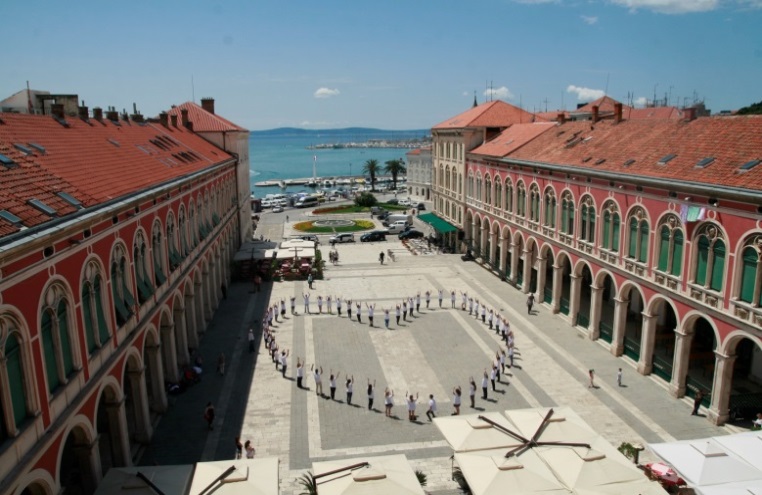 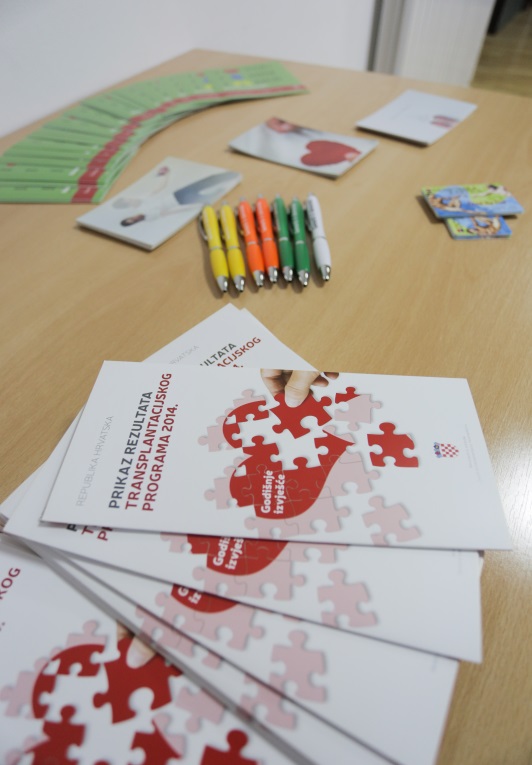 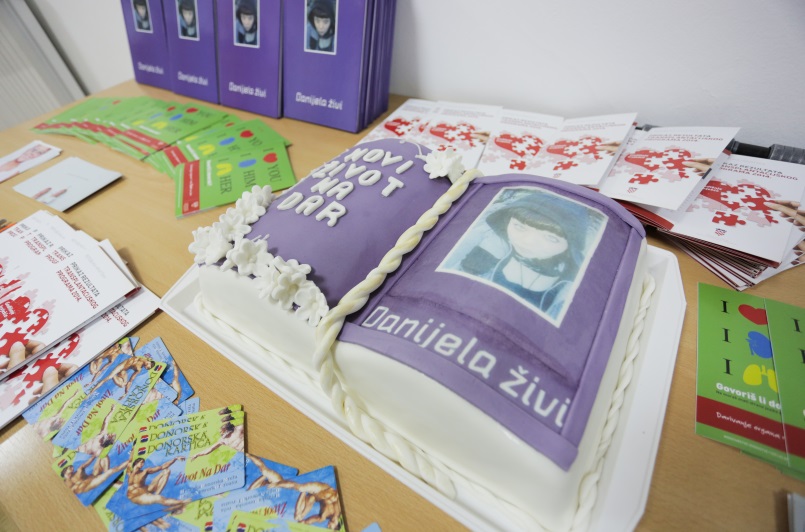 Europski dan darivanja (listopad 2015.)Održan stručni skup i predavanje - prof. Francis Delmonico, Medicinski Direktor NEOB New England Organ bank, Past President TTS „The Transplantation Society“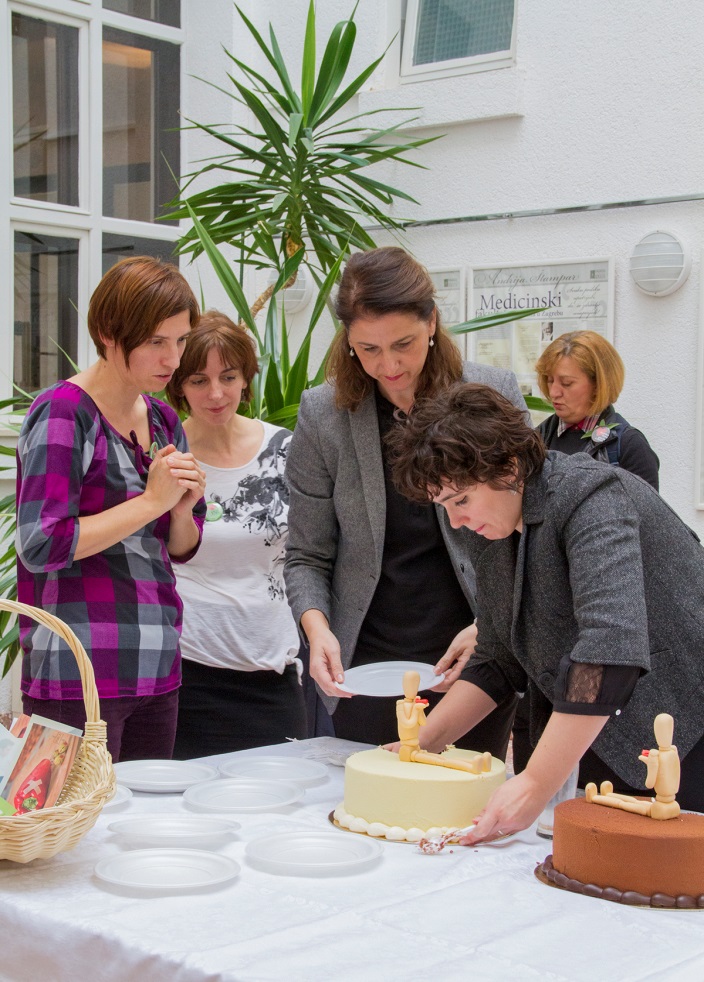 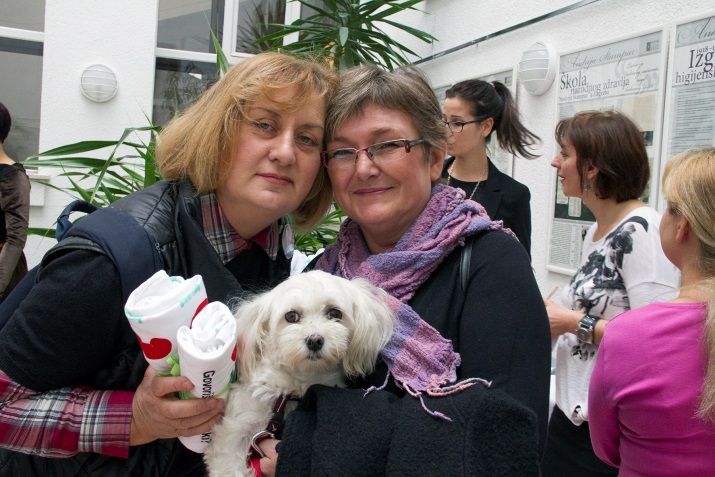 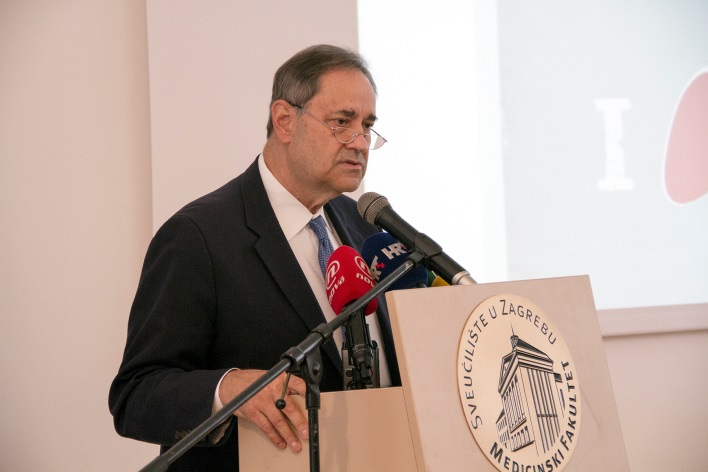 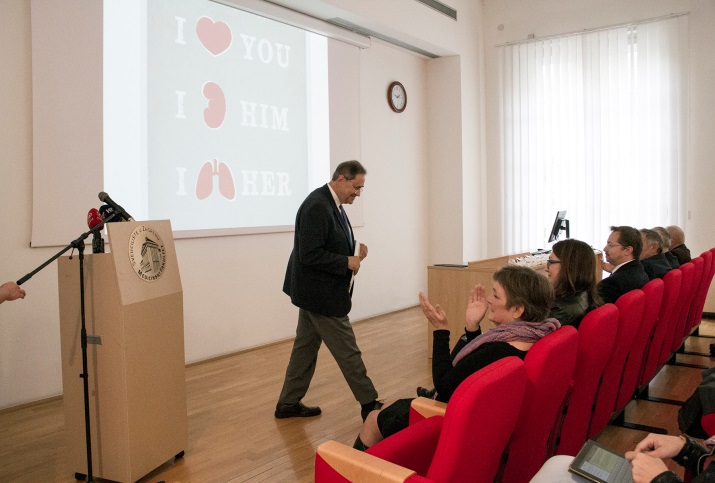 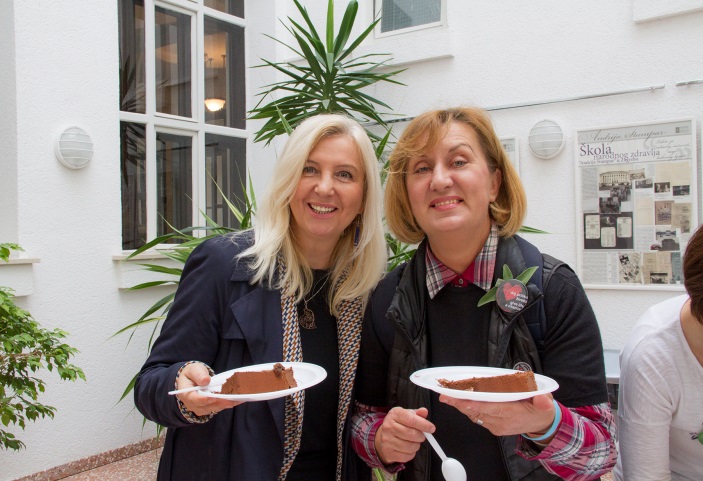 LISTA ČEKANJA (31.12.2015.)LISTA ČEKANJA (31.12.2015.)LISTA ČEKANJA (31.12.2015.)LISTA ČEKANJA (31.12.2015.)LISTA ČEKANJA (31.12.2015.)LISTA ČEKANJA (31.12.2015.)LISTA ČEKANJA (31.12.2015.)LISTA ČEKANJA (31.12.2015.)2009201020112012201320142015BUBREG324230172130136124124SRCE14112121231424JETRA56757874636863GUŠTERAČA16146714UKUPNO PACIJENATA392317270224222206211ZDRAVSTVENA USTANOVA AKTUALNI DARIVATELJI U 2012.AKTUALNI DARIVATELJI U 2013.AKTUALNI DARIVATELJI U 2014.AKTUALNI DARIVATELJI U 2015.U ODNOSU NA 2014.KBC Rijeka26353331↓2KBC Split541023↑13KBC Sestre milosrdnice24231819↑1OB Varaždin19152518↓7KBC Osijek189611↑5KB Dubrava1391110↓1KBC Zagreb12769↑3OB Pula3239↑6OB Koprivnica7578↑1OB Slavonski Brod6687↓1OB Čakovec4786↓2OB Zabok2214↑3OB Zadar38220OB Sisak7332↓1OB Karlovac1412↑1OB Dubrovnik2102↑2OB Virovitica 0012↑1OB Šibenik3721↓1Kl. za dječje bolesti1141↓3KB Merkur0001↑1KB Sveti Duh1301↑1OB Požega01000UKUPNO157152149169